Ålands lagtings beslut om antagande avLandskapslag om ändring av landskapslagen om tillämpning i landskapet Åland av lagen om gödselfabrikat	I enlighet med lagtingets beslut	upphävs 2 § 2 mom. i landskapslagen (2007:96) om tillämpning i landskapet Åland av lagen om gödselfabrikat samt	fogas till lagen ett nytt 1 § 3 mom. som följer:1 §Tillämpningsområde- - - - - - - - - - - - - - - - - - - - - - - - - - - - - - - - - - - - - - - - - - - - - - - - - - - -	Hänvisningen i gödselfabrikatslagens 27 § och 29 § 3 mom. till lagen om offentlighet i myndigheternas verksamhet (FFS 621/1999) ska avse offentlighetslagen (:) för Åland. Hänvisningen i gödselfabrikatslagens 29 § 3 mom. till dataskyddslagen (FFS 1050/2018) ska avse landskapslagen (2019:9) om dataskydd inom landskaps- och kommunalförvaltningen.2 §Bestämmelser som inte ska tillämpas- - - - - - - - - - - - - - - - - - - - - - - - - - - - - - - - - - - - - - - - - - - - - - - - - - - -__________________	Denna lag träder i kraft den__________________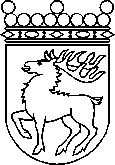 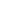 Ålands lagtingBESLUT LTB 63/2021BESLUT LTB 63/2021DatumÄrende2021-03-24LF 8/2020-2021	Mariehamn den 24 mars 2021	Mariehamn den 24 mars 2021Bert Häggblom  talmanBert Häggblom  talmanKatrin Sjögren  vicetalmanRoger Nordlundvicetalman